Evaluación Formativa  de Lenguaje y ComunicaciónEstudiante: …………………………………………………………………………. Curso: 1° Básico Fecha: ….. /…. /……         Puntaje Ideal: 36       Puntaje Logrado: ………… Calificación:………. Objetivos a Evaluar: - Reconocer palabras que contienen la consonante m. - Identificar la sílaba inicial, intermedia y final de las palabras que contienen la consonante m.- Transcribir de imprenta a manuscrita palabras que contienen la consonante m- Escribir al dictado sílabas, palabras y/ o frases que contienen la consonante m. Item N° 1: Encierra la letra m que aparece en cada palabra del siguiente recuadro. (1/2 pto. por cada m = total 4 ptos.)Item N° 2: Encierra la sílaba ma - mo - mu - me – mi  en cada una de las palabras con que se nombran los siguientes dibujos. (5 ptos.)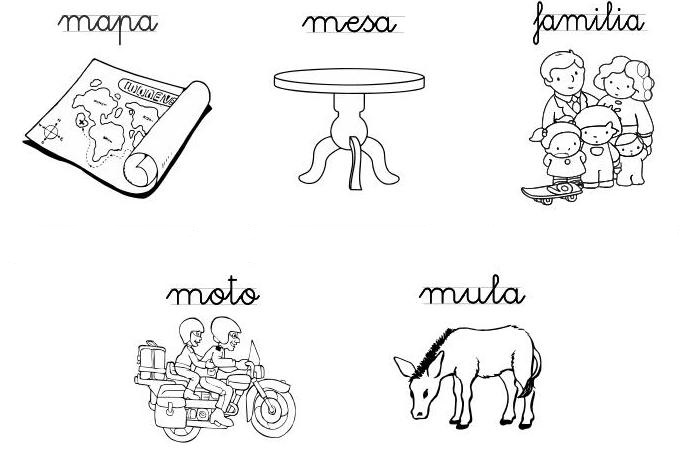 https://www.orientacionandujar.es/wp-content/uploads/2013/03/METODO-DE-LESCOESCRITURA-LLANOS-M.jpgItem N° 3: Dibuja un objeto que empiece con la sílaba inicial que se indica en cada celda. No uses ningún dibujo de los que aparecen en la prueba. (5 ptos.)Item N° 4: Escribe la sílaba final con que terminan los nombres de los siguientes dibujos. (3 ptos.)Item N°5: Escribe la sílaba intermedia con m que tiene el  nombre de cada dibujo. (3 ptos.)Item N° 6: Transcribe a letra manuscrita las siguientes palabras. (6 ptos.)Item N° 7: A continuación debes escribir las sílabas, palabras y/ frases  que se te dictarán. (10 ptos.)Sugerencias para la corrección del dictado:Sílabas: 1.- me      2.- mu     3.- mi                               (1 pto. cada sílaba)Palabras: 1.- Mami     2.- Memo     3.- mío                   (1 pto. cada palabra)Frases: 1.- Mimo a mi mamá.   2.-  Ema y mi omo.         (2 ptos. cada frase)             Observación: En la imagen 4 la palabra es pomo, por lo tanto el estudiante debería escribir la sílaba mo.MARIPOSA                 paloma                        NIEVE                  puma   sapo                 miau                   MUÑECA               Williammano                  pila                         OSO                           mielmemomamumihttps://celebrateurbanbirds.org/es/learn/birds/focal-species/rock-pigeon-2/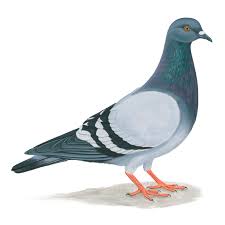 --------------https://www.ebay.es/itm/PAPO-Wild-Animal-Kingdom-Puma-/292049395611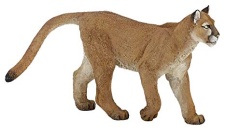 -------------https://do.all.biz/pomos-y-termos-g1291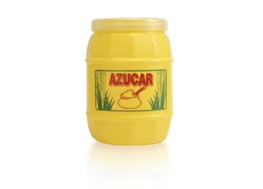 ------------https://juegosmentales-vale.weebly.com/domino.html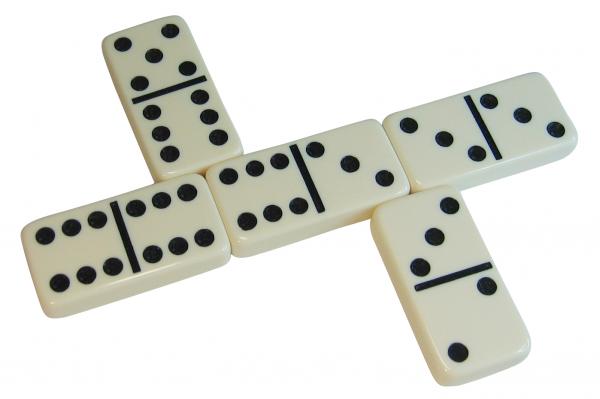 --------------https://www.coloreamania.com/dibujo/camello-patas-gordas/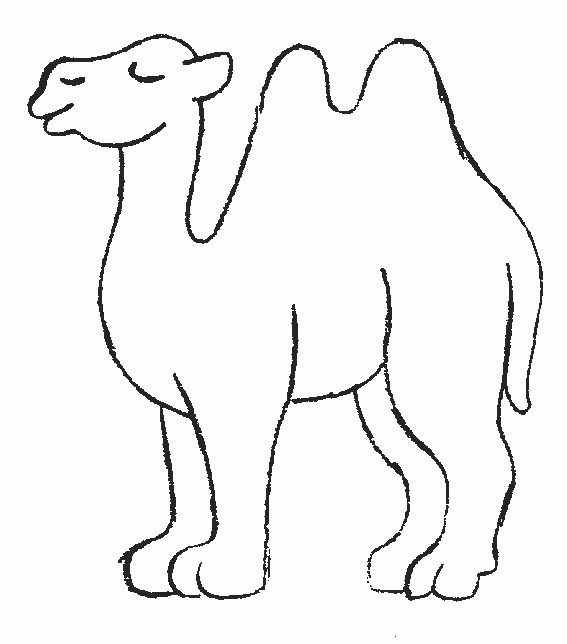    --------------https://www.thefutbolstore.cl/productos/detalle/570/CAMISETA-Chile-Home-Kids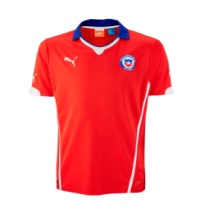 --------------MOMIAMemomiau1.-    ______                                2.-  ______                                  3.- ______1.-    ______________                2.-  ______________                  3.- ______________1.-    ______________________________________________________2.-    ______________________________________________________                                    